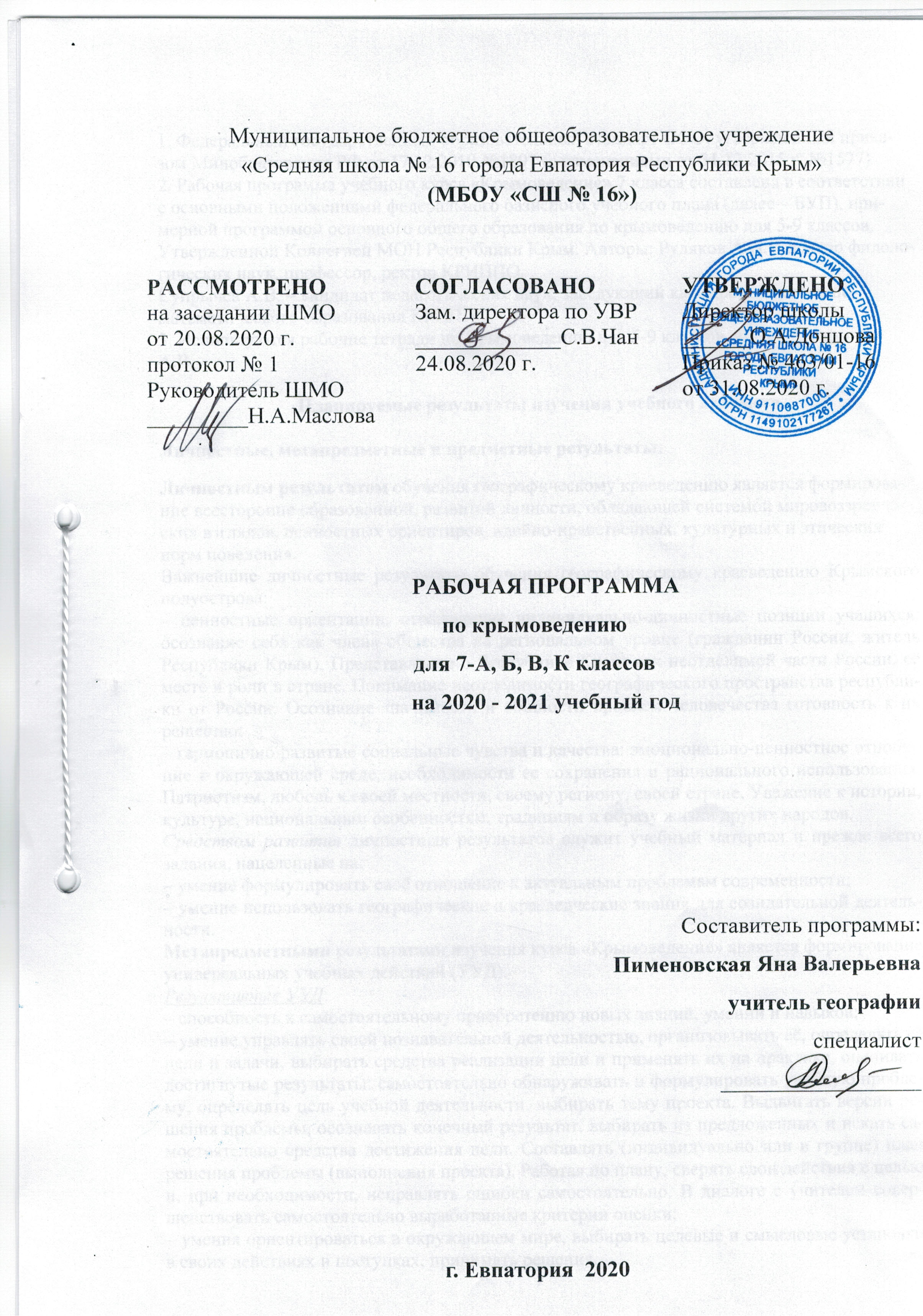 1. Федеральный государственный образовательный стандарт ООО, утвержденный приказом Минобразования РФ от 17.12.2010 №1897 (с изменениями от 31.12.2015 г. №1577)2. Рабочая программа учебного курса «Крымоведение» 7 класса составлена в соответствии с основными положениями федерального базисного учебного плана (далее – БУП), примерной программой основного общего образования по крымоведению для 5-9 классов, Утвержденной Коллегией МОН Республики Крым. Авторы: Рудяков А.Н. – доктор филологических наук, профессор, ректор КРИППО.Супрычев А.В. – кандидат педагогических наук, заведующий кафедрой естественно-математического образования КРИППО.3. Используются рабочие тетради по Крымоведению для 5-9 классов, автор - Супрычев А.В.Планируемые результаты изучения учебного предметаЛичностные, метапредметные и предметные результаты:Личностным результатом обучения географическому краеведению является формирование всесторонне образованной, развитой личности, обладающей системой мировоззренческих взглядов, ценностных ориентиров, идейно-нравственных, культурных и этических норм поведения.Важнейшие личностные результаты обучения географическому краеведению Крымского полуострова:– ценностные ориентации, отражающие индивидуально-личностные позиции учащихся: осознание себя как члена общества на региональном уровне (гражданин России, житель Республики Крым). Представление о Республике Крым как неотделимой части России, её месте и роли в стране. Понимание неотделимости географического пространства республики от России. Осознание значимости и общности проблем человечества готовность к их решению;– гармонично развитые социальные чувства и качества: эмоционально-ценностное отношение к окружающей среде, необходимости ее сохранения и рационального использования. Патриотизм, любовь к своей местности, своему региону, своей стране. Уважение к истории, культуре, национальным особенностям, традициям и образу жизни других народов.Средством развития личностных результатов служит учебный материал и прежде всего задания, нацеленные на: – умение формулировать своё отношение к актуальным проблемам современности;– умение использовать географические и краеведческие знания для созидательной деятельности. Метапредметными результатами изучения курса «Крымоведение» является формирование универсальных учебных действий (УУД).Регулятивные УУД:– способность к самостоятельному приобретению новых знаний, умений и навыков;– умение управлять своей познавательной деятельностью, организовывать её, определять её цели и задачи, выбирать средства реализации цели и применять их на практике, оценивать достигнутые результаты: самостоятельно обнаруживать и формулировать учебную проблему, определять цель учебной деятельности, выбирать тему проекта. Выдвигать версии решения проблемы, осознавать конечный результат, выбирать из предложенных и искать самостоятельно средства достижения цели. Составлять (индивидуально или в группе) план решения проблемы (выполнения проекта). Работая по плану, сверять свои действия с целью и, при необходимости, исправлять ошибки самостоятельно. В диалоге с учителем совершенствовать самостоятельно выработанные критерии оценки;– умения ориентироваться в окружающем мире, выбирать целевые и смысловые установки в своих действиях и поступках, принимать решения.Средством формирования регулятивных УУД служат: технология проблемного диалога при изучении нового материала и технология оценивания образовательных достижений. Познавательные УУД:– формирование и развитие посредством географического и краеведческого знания познавательных интересов, интеллектуальных и творческих способностей учащихся;– умение вести самостоятельный поиск, анализ, отбор информации, ее преобразование, сохранение, передачу и презентацию с помощью технических средств и информационных технологий: анализировать, сравнивать, классифицировать и обобщать факты, понятия, явления. Выявлять причины и следствия простых явлений. Осуществлять сравнение и классификацию, самостоятельно выбирая основания и критерии для указанных логических операций. Строить логически грамотные утверждения, включающее установление причинно-следственных связей. Составлять тезисы, различные виды планов. Уметь определять возможные источники информации, производить поиск информации, анализировать и оценивать её достоверность. Представлять информацию в виде конспектов, таблиц, схем, графиков. Переводить информацию из одного вида в другой.Средством формирования познавательных УУД служат учебный материал и прежде всего продуктивные задания:– осознание роли географии и краеведения в познании окружающего мира;– освоение системы краеведческих знаний о природе, населении, хозяйстве Республики Крым, на основе которых формируется географическое мышление учащихся;– использование географических умений для анализа, оценки, прогнозирования современных социальных и природных проблем;– использование карт для получения краеведческой информации. Коммуникативные УУД:– отстаивание своей точки зрения, представление аргументов, подтверждающих их фактов. – понимание позиции другого в дискуссии. Средством формирования коммуникативных УУД служат технология проблемного диалога (побуждающий и подводящий диалог) и организация работы в малых группах, а также использование на уроках элементов технологии продуктивного чтения. Предметными результатами изучения курса являются следующие умения:– понимать роль различных источников краеведческой информации;– знать особенности природы, населения, хозяйства Крыма;– формулировать причины изменений происходящих под влиянием природных и антропогенных факторов;– выделять, описывать и объяснять существенные признаки географических объектов и явлений.– определять географические процессы и явления в геосферах, происходящие на нашей территории, взаимосвязи между ними, их взаимовлияние, изменения в результате хозяйственной деятельности человека;– понимать связь между географическим положением, природными условиями, ресурсами и хозяйством Республики Крым;– определять причинно-следственные связи при анализе геоэкологических проблем;– оценивать особенности географического положения, природно-ресурсного потенциала, демографической ситуации в регионе;– приводить примеры закономерностей размещения предприятий в Республики Крым;– находить в различных источниках и анализировать информацию по географии Крыма;– составлять описания различных географических объектов на основе анализа разнообразных источников информации;– определять на карте местоположение объектов;– работать со статистическими данными;– формулировать своё отношение к природным и антропогенным причинам изменений, происходящих в окружающей среде;– использовать географические знания для осуществления мер по охране природы; – формулировать своё отношение к культурному и природному наследию Крыма.Требования к уровню подготовки учащихся основного общего образования при изучении курса «Крымоведения»В результате изучения «Крымоведения» в 7 классе:Ученик научится:- показывать на карте территорию Крымского полуострова и крупные природные объекты Крыма, основные населенные пункты и пути со     общения;- работать с различными источниками знаний о природе, населении, истории своей местности;- оценивать вклад выдающихся людей в изучение, развитие и прославление своего края;- находить на карте наиболее известные природные объекты, памятники истории и культуры своей местности;- анализировать негативное влияние хозяйственной деятельности человека на природу Крыма;- излагать в устной и письменной форме полученные знания, участвуя в мини-конференциях, дискуссиях, викторинах, олимпиадах, конкурсах, выполняя творческие работы (рефераты, отчёты об экскурсиях, электронные презентации).Ученик получит возможность научиться:- находить и систематизировать источники получения информации о своей малой родине;- выделять информацию о выдающихся исследователей Крымского полуострова;- объяснять особенности географического положения Крымского полуострова и своего города (района);- объяснять и описывать особенности уникальной природы Крымского полуострова и своей местности; основные этапы и ключевые события истории Крыма в контексте российской истории с древности до современности;- различать: особенности национальных обычаев, обрядов, верований и быта народов Крыма; художественные произведения и произведения искусства, посвященные крымской тематике; виды хозяйственной деятельности и традиционные занятия населения; элементы природоохранного законодательства и правила поведения на природе.Содержание учебного предметаПовторение курса 6 класса (2 часа)Памятники архитектуры.«Исторические страницы» Крыма.Введение (1 час)       Предмет, цели и задачи курса, источники знаний. Географическое положение и величина территории (района, города, села). Статус и значение населенных пунктов (административные, экономические, научные, туристические, рекреационные, культурные, культурно-исторические, духовные центры). Комплексное географическое районирование. Работа с картами и знакомство с основами туризма (2 часа):       Виды карт, используемых в краеведении, основы ориентирования, компас, определение азимутов по карте и на местности, технология создания планов местности способами полярной и маршрутной съемки, картосхем, условные знаки. Основы туристической техники (установление палатки, укладка вещей, вязание узлов, виды переправ, оказание первой помощи), движение на местности по карте, правила безопасности во время экскурсии.  Тема 1. Центральный Крым. (5 часов)Симферополь - столица Республики Крым, административный, промышленный, строительный, транспортный, научно-технический, культурный, инновационный центр. История образования и развития города. Природные условия. Архитектура и памятники истории. Крупнейшие предприятия и ВУЗы города. Объекты культуры. Выдающиеся люди города. Памятники природы. Святыни Симферополя.Симферопольский район, Красногвардейский район и Белогорский район – край живописных плодородных полей. Сельское хозяйство – основа экономики районов. Полезные ископаемые. Горный карст. Стоянки древних людей. Санаторно-курортный комплекс. Памятники природы и истории. Топонимика.Практическая работа №1. Обозначение на контурной карте границ, районов и городов региона.Тема 2. Центрально-Северный Крым (5 часов)Состав региона: г. Красноперекопск, г. Армянск, Красноперекопский район, Первомайский район, г. Джанкой и Джанкойский район. Географическое положение. Краткая история заселения, освоения и развития территории. Особенности природы. Залив Сиваш. Памятники культуры и природы. Джанкой – «исторические ворота» Крыма. Красноперекопск, Армянск - центры химической промышленности. Крупнейшие предприятия региона. Топонимика.Практическая работа №2. Обозначение на контурной карте границ, районов и городов региона.Тема 3. Северо-Восточный Крым – крупнейший сельскохозяйственный регион (2 часа)Географическое положение. Состав региона. Краткая история заселения, освоения и развития территории. Особенности природы. Сельскохозяйственная специализация. Историческое и культурное наследие Нижнегорского, Советского и Кировского района. Топонимика.Практическая работа№3. Обозначение на контурной карте границ, районов и городов региона. Тема 4. Восточный Крым (2 часа)Ленинский район Республики Крым – район двух морей. Природные условия и ресурсы. Грязевые вулканы. История заселения, освоения и развития территории. Особенности природы. Санаторно-курортный комплекс. Топонимика.Керчь – город-герой, один из древнейших городов полуострова, транспортный узел. Уникальность географического положения. Природные условия и ресурсы. Крупнейшие предприятия. Перспективы развития Практическая работа №4. Обозначение на контурной карте границ, районов и городов региона.Тема 5. Юго-Восточный Крым (2 часа)Географическое положение. Состав региона. История заселения, освоения и развития территории.Феодосия - курортный и промышленный центр, город воинской славы. Уникальность и неповторимость территории: выровненные степные равнины, горы, Древний потухший вулкан Кара-Даг. Феодосийский залив. Крупнейшие предприятия города. Санаторно-курортный комплекс. Активные виды туризма. Памятники природы, культуры, истории.  Судакский регион – традиционный центр виноградарства и виноделия. Судак - одно из самых популярных мест отдыха и оздоровления.  Окаменевшие древние коралловые рифы Исторические и природные достопримечательности. Топонимика.Практическая работа №5. Обозначение на контурной карте границ, районов и городов региона.Тема 6. Южный Берег Крыма (ЮБК) (1 час)Географическое положение. История заселения, освоения и развития территории. Уникальность природы региона. Заповедные территории и памятники природы. Большая Ялта и Алушта - крупнейшие курортно-рекреационные регионы Крыма. Памятники садово-паркового искусства. Крупнейшие предприятия. Выдающие деятели. Топонимика.Тема 7. Юго-Западный Крым (2 часа)Географическое положение Бахчисарайского района. История заселения, освоения территории. Природные условия и ресурсы. Уникальные природные объекты. Хозяйственная деятельность населения. Активные виды туризма. Пещерные города и монастыри. Топонимика.Практическая работа №6. Обозначение на контурной карте границ, районов и городов региона.Тема 8. Западный Крым (2 часа)Состав региона. Географическое положение. История заселения, развития территории Сакского района. Саки – древнейший курорт мирового значения. Богатство региона. Памятники культуры.Евпатория – отражение крупнейших исторических эпох. Природные условия и ресурсы. Евпатория – курортный, промышленный центр и транспортный узел. Практическая работа №7. Обозначение на контурной карте границ, районов и городов региона.Тема 9. Северо-Западный Крым (1 час)Состав региона: Черноморский и Раздольненский районы. Географическое положение. Природные условия и ресурсы. Особенности хозяйственной деятельности. Достопримечательности региона: филиал Крымского государственного заповедно-охотничьего хозяйства «Лебяжьи острова», региональный ландшафтный парк «Бакальская коса», месторождение поваренной соли - озеро Бакал. Топонимика.Тема 10.  Севастополь как субъект Российской Федерации. (1 час)Севастополь – город-герой. Географическое положение. История возникновения, освоения и развития. Особенности природы. Незамерзающий морской торговый и рыбный порт, промышленный, научно-технический, рекреационный и культурно-исторический центр. Хозяйственная деятельность населения.Тема 11.  г. Евпатория – древний город Крыма. (6 часов)г. Евпатория. Географическое положение. Соседние районы и села. История освоения территории. Особенности природы. Население и хозяйство. Транспорт и Проблемы развития города. Экскурсия «Изучение родного края». Топонимика.Практическая работа №8. Обозначение на контурной карте Крыма соседних сел и районов г. Евпатория.Тематический планКалендарно-тематическое планирование для 7-А, Б классовКалендарно-тематическое планирование для 7-В, К классовТемаКоличество часовКоличество практических работПовторение2Введение1Работа с картами и знакомство с основами туризма2Тема 1. Центральный Крым51Тема 2. Центрально-Северный Крым51Тема 3. Северо-Восточный Крым - крупнейший сельскохозяйственный регион21Тема 4. Восточный Крым21Тема 5. Юго-Восточный Крым21Тема 6. Южный Берег Крыма (ЮБК)1Тема 7. Юго-Западный Крым21Тема 8. Западный Крым21Тема 9. Северо-Западный Крым1Тема 10. Севастополь как субъект Российской Федерации1Тема 11. Город Евпатория – древний город Крыма61Итого:348        №        п/п        №        п/пДатаДатаТема урокаПрактическая частьПланФактПланФакт                                                                               Повторение (2 часа)                                                                               Повторение (2 часа)                                                                               Повторение (2 часа)                                                                               Повторение (2 часа)                                                                               Повторение (2 часа)                                                                               Повторение (2 часа)1.02.09Повторение курса 6 класса: «Исторические страницы Крыма».2.09.09Памятники архитектуры (за 6 класс).Введение (1 час)Введение (1 час)Введение (1 час)Введение (1 час)Введение (1 час)Введение (1 час)3.16.09Предмет, цели и задачи курса, источники знаний. Работа с картами и знакомство с основами туризма (2 часа)Работа с картами и знакомство с основами туризма (2 часа)Работа с картами и знакомство с основами туризма (2 часа)Работа с картами и знакомство с основами туризма (2 часа)Работа с картами и знакомство с основами туризма (2 часа)Работа с картами и знакомство с основами туризма (2 часа)4.23.09Виды карт, используемых в краеведении.5.30.09Основы туристической техники.Тема 1. Центральный Крым (5 часов)Тема 1. Центральный Крым (5 часов)Тема 1. Центральный Крым (5 часов)Тема 1. Центральный Крым (5 часов)Тема 1. Центральный Крым (5 часов)Тема 1. Центральный Крым (5 часов)6.07.10Особенности географического положения и природных условий Центрального Крыма.7.14.10Практическая работа №1. Обозначение на контурной карте границ, районов и городов региона.П/р №1 (оцениваемая)8.21.10Хозяйственная деятельность региона. Достопримечательности.9.28.10Города Центрального Крыма: Симферополь и Белогорск.10.11.11Повторение Темы 1. Тестирование.Тема 2. Центрально-Северный Крым (5 часов)Тема 2. Центрально-Северный Крым (5 часов)Тема 2. Центрально-Северный Крым (5 часов)Тема 2. Центрально-Северный Крым (5 часов)Тема 2. Центрально-Северный Крым (5 часов)Тема 2. Центрально-Северный Крым (5 часов)11.18.11Особенности географического положения и природных условий Центрального Крыма.12.25.11Практическая работа №2. Обозначение на контурной карте границ, районов и городов региона.П/р №2 (оцениваемая)13.02.12Хозяйственная деятельность региона. Достопримечательности.14.09.12Города Центрально-Северного Крыма: Армянск, Джанкой, Красноперекопск.15.16.12Повторение темы  2. Тестирование.Тема 3. Северо-Восточный Крым – крупнейший сельскохозяйственный регион (2 часа)Тема 3. Северо-Восточный Крым – крупнейший сельскохозяйственный регион (2 часа)Тема 3. Северо-Восточный Крым – крупнейший сельскохозяйственный регион (2 часа)Тема 3. Северо-Восточный Крым – крупнейший сельскохозяйственный регион (2 часа)Тема 3. Северо-Восточный Крым – крупнейший сельскохозяйственный регион (2 часа)Тема 3. Северо-Восточный Крым – крупнейший сельскохозяйственный регион (2 часа)  16.23.12Особенности географического положения и природных условий региона.  17.30.12Хозяйство региона. Практическая работа №3. Обозначение на контурной карте границ, районов и городов региона.П/р №3 (оцениваемая)Тема 4. Восточный Крым (2 часа)Тема 4. Восточный Крым (2 часа)Тема 4. Восточный Крым (2 часа)Тема 4. Восточный Крым (2 часа)Тема 4. Восточный Крым (2 часа)Тема 4. Восточный Крым (2 часа)  18.13.01Особенности географического положения и природных условий региона.19.20.01Практическая работа №4. Обозначение на контурной карте границ, районов и городов региона.П/р №4 (оцениваемая)Тема 5. Юго-Восточный Крым (2 часа)Тема 5. Юго-Восточный Крым (2 часа)Тема 5. Юго-Восточный Крым (2 часа)Тема 5. Юго-Восточный Крым (2 часа)Тема 5. Юго-Восточный Крым (2 часа)Тема 5. Юго-Восточный Крым (2 часа)20.27.01Особенности географического положения и природных условий региона.21.03.02Практическая работа №5. Обозначение на контурной карте границ, районов и городов региона.П/р №5 (оцениваемая)Тема 6. Южный Берег Крыма (ЮБК) (1 час)Тема 6. Южный Берег Крыма (ЮБК) (1 час)Тема 6. Южный Берег Крыма (ЮБК) (1 час)Тема 6. Южный Берег Крыма (ЮБК) (1 час)Тема 6. Южный Берег Крыма (ЮБК) (1 час)Тема 6. Южный Берег Крыма (ЮБК) (1 час)22.10.02Географическое положение, природные условия и ресурсы региона. ЮБК – центр туризма Крыма.Тема 7. Юго-Западный Крым (2 часа)Тема 7. Юго-Западный Крым (2 часа)Тема 7. Юго-Западный Крым (2 часа)Тема 7. Юго-Западный Крым (2 часа)Тема 7. Юго-Западный Крым (2 часа)Тема 7. Юго-Западный Крым (2 часа)23.17.02Географическое положение и природные условия региона.24.24.02Практическая работа №6. Обозначение на контурной карте границ, районов и городов региона.П/р № 6 (оцениваемая)Тема 8. Западный Крым (2 часа)Тема 8. Западный Крым (2 часа)Тема 8. Западный Крым (2 часа)Тема 8. Западный Крым (2 часа)Тема 8. Западный Крым (2 часа)Тема 8. Западный Крым (2 часа)25.03.03Особенности географического положения и природных условий региона.26.10.03Хозяйство региона. Практическая работа №7. Обозначение на контурной карте границ, районов и городов региона.П/р № 7 (оцениваемая)Тема 9. Северо-Западный Крым (1 час)Тема 9. Северо-Западный Крым (1 час)Тема 9. Северо-Западный Крым (1 час)Тема 9. Северо-Западный Крым (1 час)Тема 9. Северо-Западный Крым (1 час)Тема 9. Северо-Западный Крым (1 час)27.17.03Особенности географического положения, природных условий и хозяйства региона.Тема 10.  Севастополь как субъект Российской Федерации (1 час)Тема 10.  Севастополь как субъект Российской Федерации (1 час)Тема 10.  Севастополь как субъект Российской Федерации (1 час)Тема 10.  Севастополь как субъект Российской Федерации (1 час)Тема 10.  Севастополь как субъект Российской Федерации (1 час)Тема 10.  Севастополь как субъект Российской Федерации (1 час)28.31.03Севастополь – город-герой.Тема 11.  Город Евпатория – древний город Крыма (6 часов)Тема 11.  Город Евпатория – древний город Крыма (6 часов)Тема 11.  Город Евпатория – древний город Крыма (6 часов)Тема 11.  Город Евпатория – древний город Крыма (6 часов)Тема 11.  Город Евпатория – древний город Крыма (6 часов)Тема 11.  Город Евпатория – древний город Крыма (6 часов)29.07.04г. Евпатория. Географическое положение. Краткая история города.30.14.04Особенности районирования города. Практическая работа № 8.  Обозначение на контурной карте Крыма соседних сел и районов г. Евпатория.П/р № 8 (оцениваемая)31.21.04Население и хозяйство. Транспортная сеть города. 32. 28.04Достопримечательности города.33.05.05Экскурсия «Изучение родного края». Топонимика.34.12.05Повторение курса 7 класса.        №        п/п        №        п/п            Дата            Дата                Тема урокаПрактическая частьПланФактПланФакт                                                                               Повторение (2 часа)                                                                               Повторение (2 часа)                                                                               Повторение (2 часа)                                                                               Повторение (2 часа)                                                                               Повторение (2 часа)                                                                               Повторение (2 часа)1.04.09Повторение курса 6 класса: «Исторические страницы Крыма».2.11.09Памятники архитектуры (за 6 класс).Введение (1 час)Введение (1 час)Введение (1 час)Введение (1 час)Введение (1 час)Введение (1 час)3.18.09Предмет, цели и задачи курса, источники знаний. Работа с картами и знакомство с основами туризма (2 часа)Работа с картами и знакомство с основами туризма (2 часа)Работа с картами и знакомство с основами туризма (2 часа)Работа с картами и знакомство с основами туризма (2 часа)Работа с картами и знакомство с основами туризма (2 часа)Работа с картами и знакомство с основами туризма (2 часа)4.25.09Виды карт, используемых в краеведении.5.02.10Основы туристической техники.Тема 1. Центральный Крым (5 часов)Тема 1. Центральный Крым (5 часов)Тема 1. Центральный Крым (5 часов)Тема 1. Центральный Крым (5 часов)Тема 1. Центральный Крым (5 часов)Тема 1. Центральный Крым (5 часов)6.09.10Особенности географического положения и природных условий Центрального Крыма.7.16.10Практическая работа №1. Обозначение на контурной карте границ, районов и городов региона.П/р №1 (оцениваемая)8.23.10Хозяйственная деятельность региона. Достопримечательности.9.30.10Города Центрального Крыма: Симферополь и Белогорск.10.13.11Повторение Темы 1. Тестирование.Тема 2. Центрально-Северный Крым (5 часов)Тема 2. Центрально-Северный Крым (5 часов)Тема 2. Центрально-Северный Крым (5 часов)Тема 2. Центрально-Северный Крым (5 часов)Тема 2. Центрально-Северный Крым (5 часов)Тема 2. Центрально-Северный Крым (5 часов)11.20.11Особенности географического положения и природных условий Центрального Крыма.12.27.11Практическая работа №2. Обозначение на контурной карте границ, районов и городов региона.П/р №2 (оцениваемая)13.04.12Хозяйственная деятельность региона. Достопримечательности.14.11.12Города Центрально-Северного Крыма: Армянск, Джанкой, Красноперекопск.15.18.12Повторение темы  2. Тестирование.Тема 3. Северо-Восточный Крым – крупнейший сельскохозяйственный регион (2 часа)Тема 3. Северо-Восточный Крым – крупнейший сельскохозяйственный регион (2 часа)Тема 3. Северо-Восточный Крым – крупнейший сельскохозяйственный регион (2 часа)Тема 3. Северо-Восточный Крым – крупнейший сельскохозяйственный регион (2 часа)Тема 3. Северо-Восточный Крым – крупнейший сельскохозяйственный регион (2 часа)Тема 3. Северо-Восточный Крым – крупнейший сельскохозяйственный регион (2 часа)16.25.12Особенности географического положения и природных условий региона.  17.15.01 Хозяйство региона. Практическая работа №3. Обозначение на контурной карте границ, районов и городов региона.П/р №3 (оцениваемая)Тема 4. Восточный Крым (2 часа)Тема 4. Восточный Крым (2 часа)Тема 4. Восточный Крым (2 часа)Тема 4. Восточный Крым (2 часа)Тема 4. Восточный Крым (2 часа)Тема 4. Восточный Крым (2 часа)  18.22.01Особенности географического положения и природных условий региона.19.29.01 Практическая работа №4. Обозначение на контурной карте границ, районов и городов региона.П/р №4 (оцениваемая)Тема 5. Юго-Восточный Крым (2 часа)Тема 5. Юго-Восточный Крым (2 часа)Тема 5. Юго-Восточный Крым (2 часа)Тема 5. Юго-Восточный Крым (2 часа)Тема 5. Юго-Восточный Крым (2 часа)Тема 5. Юго-Восточный Крым (2 часа)20.05.02Особенности географического положения и природных условий региона.21.12.02Практическая работа №5. Обозначение на контурной карте границ, районов и городов региона.П/р №5 (оцениваемая)                                                     Тема 6. Южный Берег Крыма (ЮБК) (1 час)                                                     Тема 6. Южный Берег Крыма (ЮБК) (1 час)                                                     Тема 6. Южный Берег Крыма (ЮБК) (1 час)                                                     Тема 6. Южный Берег Крыма (ЮБК) (1 час)                                                     Тема 6. Южный Берег Крыма (ЮБК) (1 час)                                                     Тема 6. Южный Берег Крыма (ЮБК) (1 час)22.19.02Географическое положение, природные условия и ресурсы региона. ЮБК – центр туризма Крыма.Тема 7. Юго-Западный Крым (2 часа)Тема 7. Юго-Западный Крым (2 часа)Тема 7. Юго-Западный Крым (2 часа)Тема 7. Юго-Западный Крым (2 часа)Тема 7. Юго-Западный Крым (2 часа)Тема 7. Юго-Западный Крым (2 часа)23.26.02Географическое положение и природные условия региона.24.05.03Практическая работа №6. Обозначение на контурной карте границ, районов и городов региона.П/р № 6 (оцениваемая)Тема 8. Западный Крым (2 часа)Тема 8. Западный Крым (2 часа)Тема 8. Западный Крым (2 часа)Тема 8. Западный Крым (2 часа)Тема 8. Западный Крым (2 часа)Тема 8. Западный Крым (2 часа)12.0325.12.03Особенности географического положения и природных условий региона.26.19.03Хозяйство региона. Практическая работа №7. Обозначение на контурной карте границ, районов и городов региона.П/р № 7 (оцениваемая)Тема 9. Северо-Западный Крым (1 час)Тема 9. Северо-Западный Крым (1 час)Тема 9. Северо-Западный Крым (1 час)Тема 9. Северо-Западный Крым (1 час)Тема 9. Северо-Западный Крым (1 час)Тема 9. Северо-Западный Крым (1 час)27.02.04Особенности географического положения, природных условий и хозяйства региона.Тема 10.  Севастополь как субъект Российской Федерации. (1 час)Тема 10.  Севастополь как субъект Российской Федерации. (1 час)Тема 10.  Севастополь как субъект Российской Федерации. (1 час)Тема 10.  Севастополь как субъект Российской Федерации. (1 час)Тема 10.  Севастополь как субъект Российской Федерации. (1 час)Тема 10.  Севастополь как субъект Российской Федерации. (1 час)28.09.04 Севастополь – город-герой.Тема 11.  Город Евпатория – древний город Крыма (6 часов)Тема 11.  Город Евпатория – древний город Крыма (6 часов)Тема 11.  Город Евпатория – древний город Крыма (6 часов)Тема 11.  Город Евпатория – древний город Крыма (6 часов)Тема 11.  Город Евпатория – древний город Крыма (6 часов)Тема 11.  Город Евпатория – древний город Крыма (6 часов)29.16.04г. Евпатория. Географическое положение. Краткая история города.30. 23.04Особенности районирования города. Практическая работа № 8.  Обозначение на контурной карте Крыма соседних сел и районов г. Евпатория.П/р № 8 (оцениваемая)31.30.04Население и хозяйство. Транспортная сеть города. 32.07.05Достопримечательности города.33. 14.05Экскурсия «Изучение родного края». Топонимика.34. 21.05Повторение курса 7 класса.